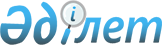 О внесении изменений в постановление Правительства Республики Казахстан от 6 мая 2008 года № 425 "О некоторых мерах по упрощению порядка оформления и выдачи исходных материалов (данных) и разрешительных документов для строительства объектов"
					
			Утративший силу
			
			
		
					Постановление Правительства Республики Казахстан от 29 июня 2012 года № 881. Утратило силу постановлением Правительства Республики Казахстан от 24 июня 2015 года № 479      Сноска. Утратило силу постановлением Правительства РК от 24.06.2015 № 479 (вводится в действие со дня его первого официального опубликования).      Правительство Республики Казахстан ПОСТАНОВЛЯЕТ:



      1. Внести в постановление Правительства Республики Казахстан от 6 мая 2008 года № 425 «О некоторых мерах по упрощению порядка оформления и выдачи исходных материалов (данных) и разрешительных документов для строительства объектов» (САПП Республики Казахстан, 2008 г., № 24, ст. 227) следующие изменения:



      в Правилах прохождения разрешительных процедур на строительство новых и изменение существующих объектов и реконструкцию (перепланировку, переоборудование) помещений (отдельных частей) существующих зданий, утвержденных указанным постановлением:



      пункт 4 изложить в следующей редакции:

      «4. Выдача (обоснованный отказ в выдаче) разрешений на производство строительно-монтажных работ производится:

      1) по объектам, планирование, проектирование и строительство которых, независимо от источников финансирования, связаны с выполнением стратегических или иных важных общегосударственных задач, имеющих межобластное, общереспубликанское, межгосударственное (международное) значение и затрагивающих интересы двух и более областей (города республиканского значения, столицы) или интересы Республики Казахстан и других государств - уполномоченным государственным органом по делам архитектуры, градостроительства и строительства;

      2) по объектам, планирование, проектирование и строительство которых, независимо от источников финансирования, связаны с выполнением задач данной области (города республиканского значения, столицы), и не имеющим целью решение стратегических или иных важных общегосударственных задач, - территориальными подразделениями уполномоченного государственного органа по делам архитектуры, градостроительства и строительства.»;



      пункт 5 исключить;



      абзац первый пункта 14 изложить в следующей редакции:

      «14. Лица, заинтересованные в реконструкции (перепланировке, переоборудовании) помещений (отдельных частей) существующих зданий и имеющие соответствующее решение структурного подразделения соответствующих местных исполнительных органов, осуществляющих функции в сфере архитектуры и градостроительства, обращаются с заявлением в органы, осуществляющие государственный архитектурно-строительный контроль и надзор, для получения разрешения на производство соответствующих строительно-монтажных работ.»;



      пункт 15 изложить в следующей редакции:

      «15. Реконструкция, перепланировка, переоборудование помещений в существующих жилых зданиях, осуществляемые в существующих границах земельного участка (территории, трассы) без изменения конструкций и функционального назначения объекта (кроме районов повышенной сейсмической опасности либо с иными особыми геологическими (гидрогеологическими) или геотехническими условиями), осуществляются на основании соответствующего решения структурного подразделения соответствующих местных исполнительных органов, осуществляющих функции в сфере архитектуры и градостроительства, без получения разрешения на производство строительно-монтажных работ.».



      2. Настоящее постановление вводится в действие по истечении десяти календарных дней со дня первого официального опубликования.      Премьер-Министр

      Республики Казахстан                        К. Масимов
					© 2012. РГП на ПХВ «Институт законодательства и правовой информации Республики Казахстан» Министерства юстиции Республики Казахстан
				